    Secretary’s Corner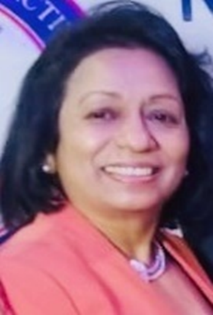 Nurse Practitioners have consistently been ranked as one of the top 5 best careers in the United States, thanks to its high marks in categories such as work-life balance, low-stress levels, and salary. Nurse practitioners are extremely valuable to the medical community and patients. NPs are also skilled at integrating health promotion, disease prevention, counseling, and education into patient visits to help individuals (and their families) better comprehend their healthcare issues. NINPAA promotes Indian American NPs to provide quality care to all patients.  I am happy and proud to serve as the secretary for the National Indian Nurse practitioners Association of America. Thank you all for your support.Anu Varghese, MSN, RN, DNP, FNP Editorial Note Working as a nurse practitioner is certainly inspiring and valuable.  We can make a big difference in the life of a patient.  NINPAA took the first steps in January 2016 and it’s making a difference in the life of patients. We are committed to educate the community and peers, lead the healthcare to a new dimension, innovate through technology, transform many lives, and empower like never before. NINPAA is writing this story to last a life time and let the meaning of this year’s echoes in each heart to make that ELITE change to touch many lives.  We bear the torch to shine the light upon the hills to lead the path. 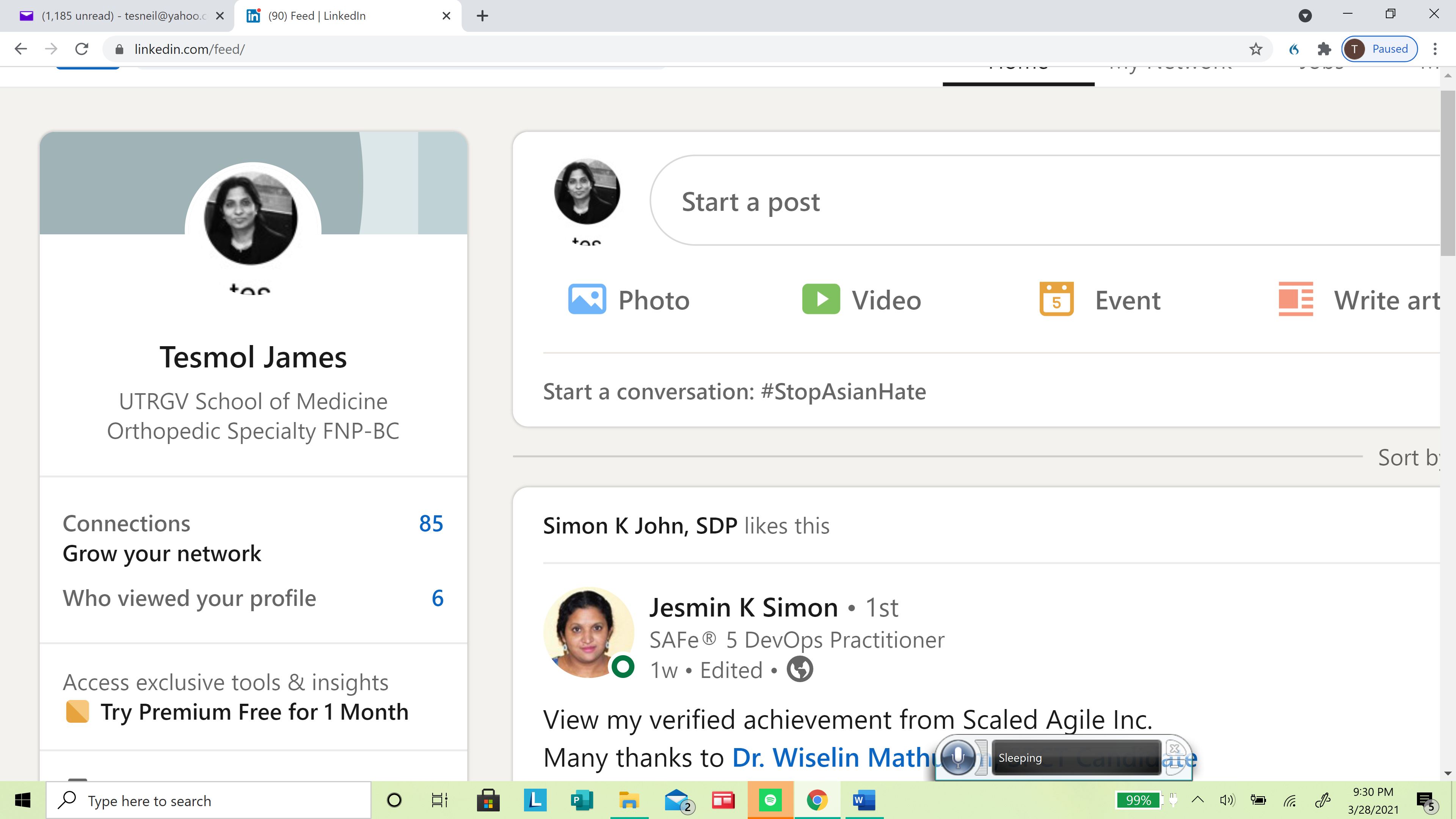 Tesmol James, APRN,FNP Treasurer’s Message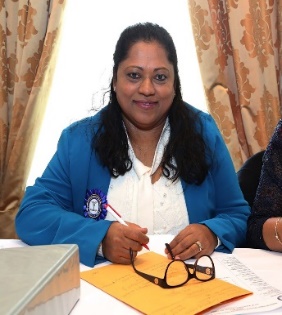 Nursing associations are organizations dedicated to the professional and personal growth of members and to the general advancement of the profession. Joining a professional nursing association is important due to the ever-changing field of nursing. Joining a professional association provides resources, information, and opportunities that might not be available otherwise. By joining NINPAA you become a part of group of nurse practitioners who is providing high levels of professional standards, to their careers and to their profession. We are very proud to support nurse practitioners and nurse practitioner students by providing educational and networking opportunities they need to be successful. Join today! Prasanna Babu, APRN, FNP.   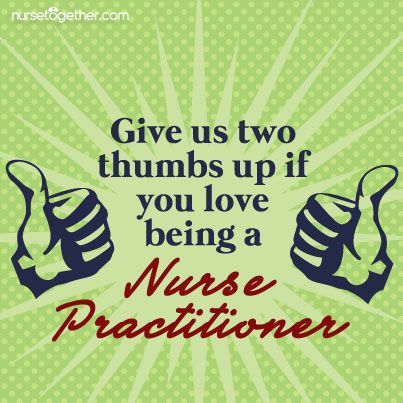                                   NP WEEK  CELEBRATION 2018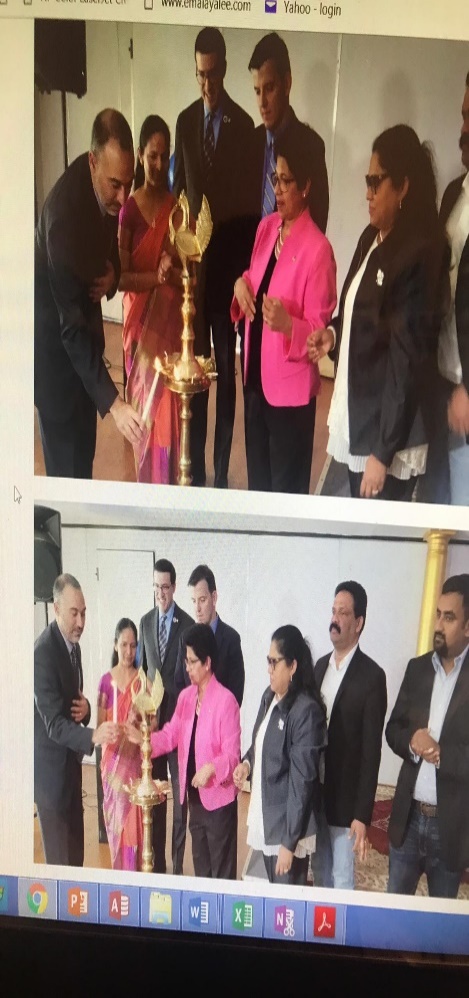 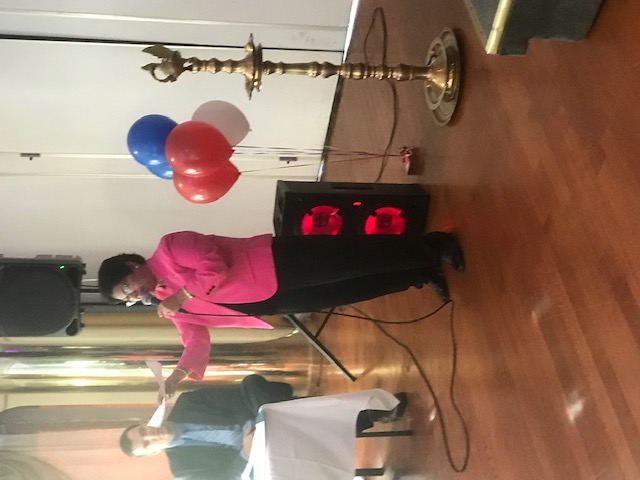 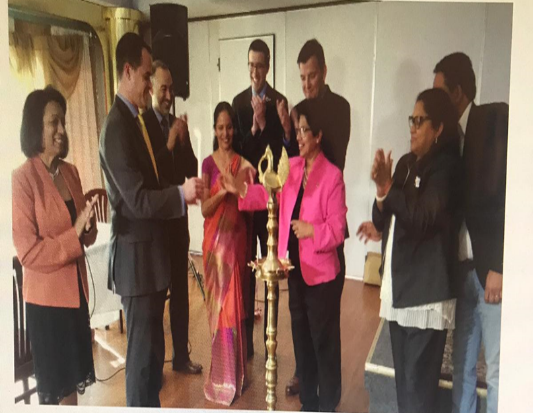 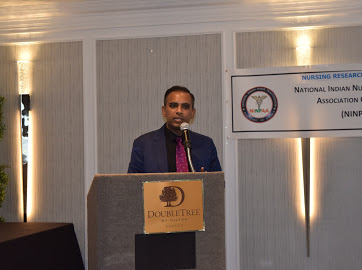 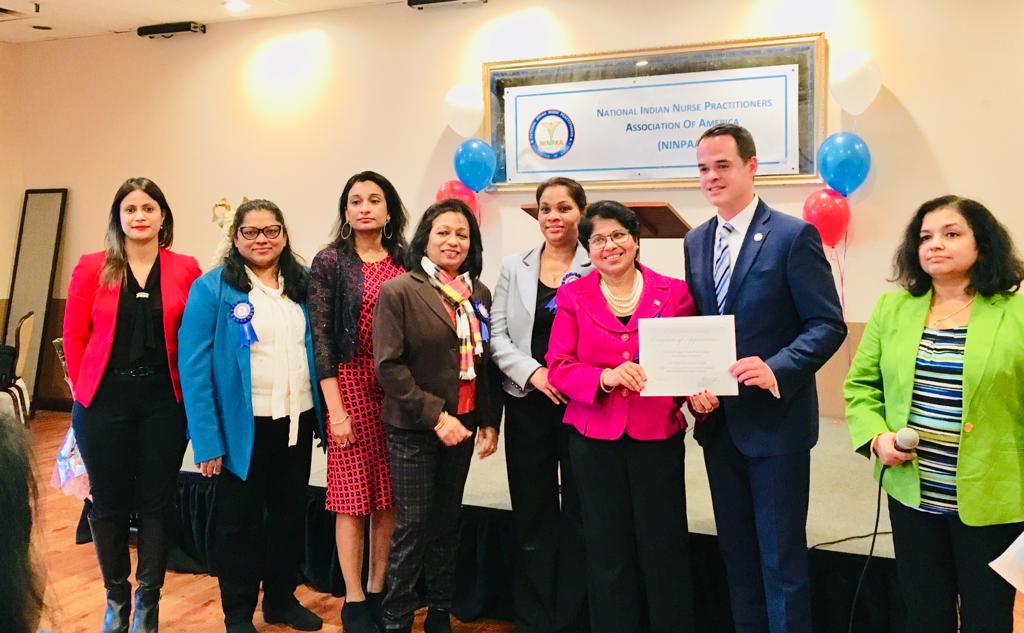 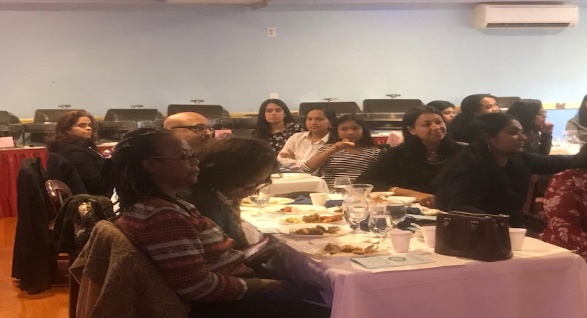 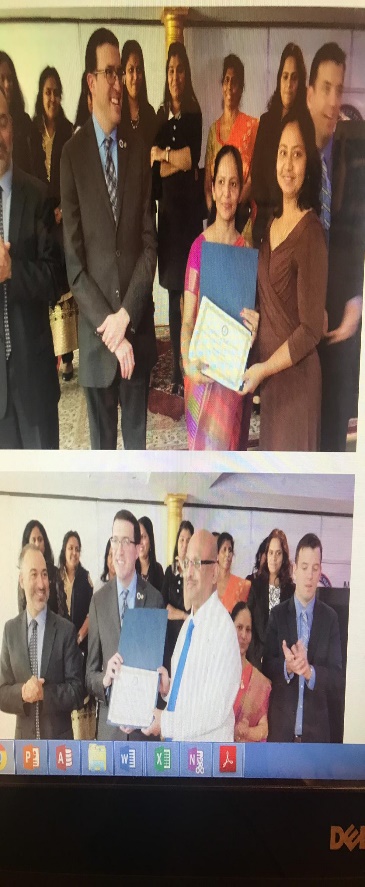 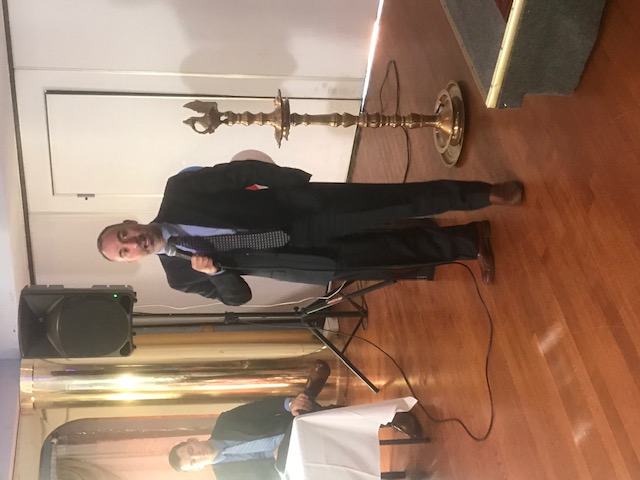 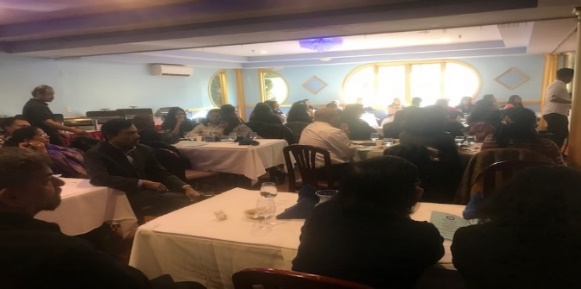 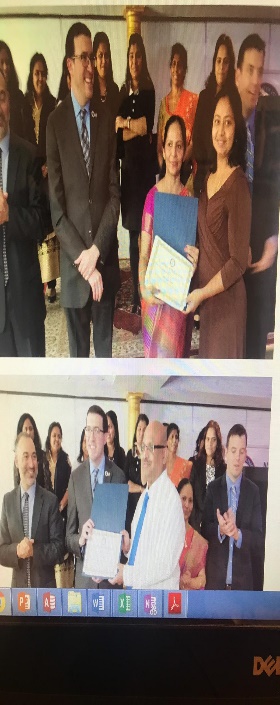 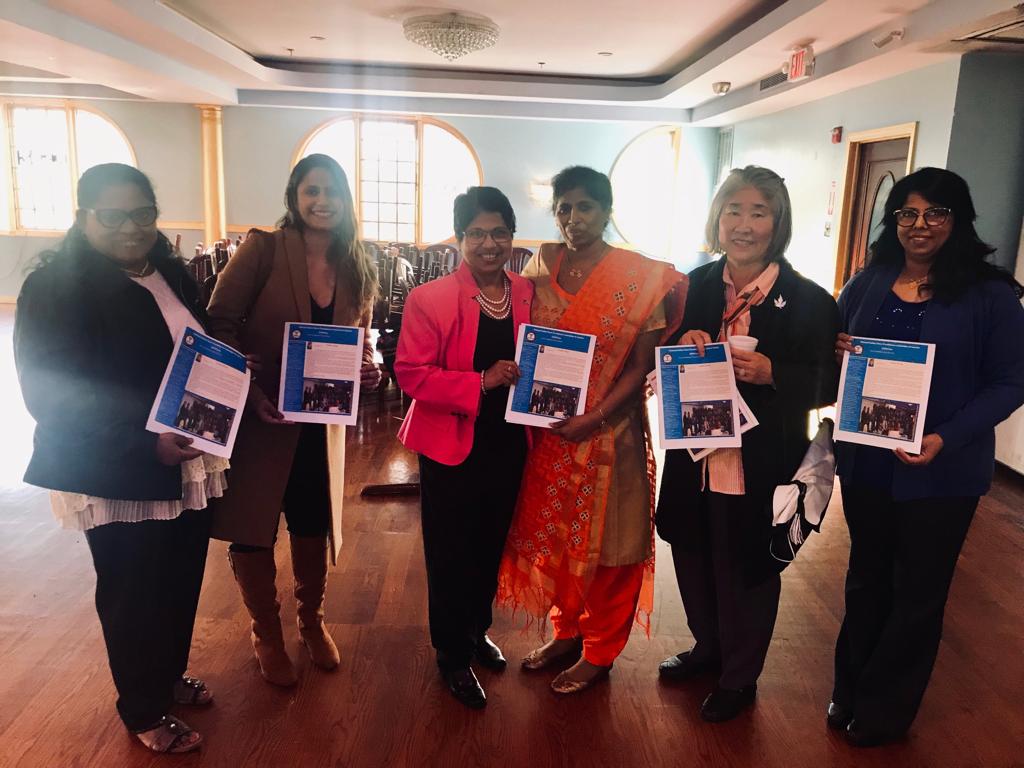 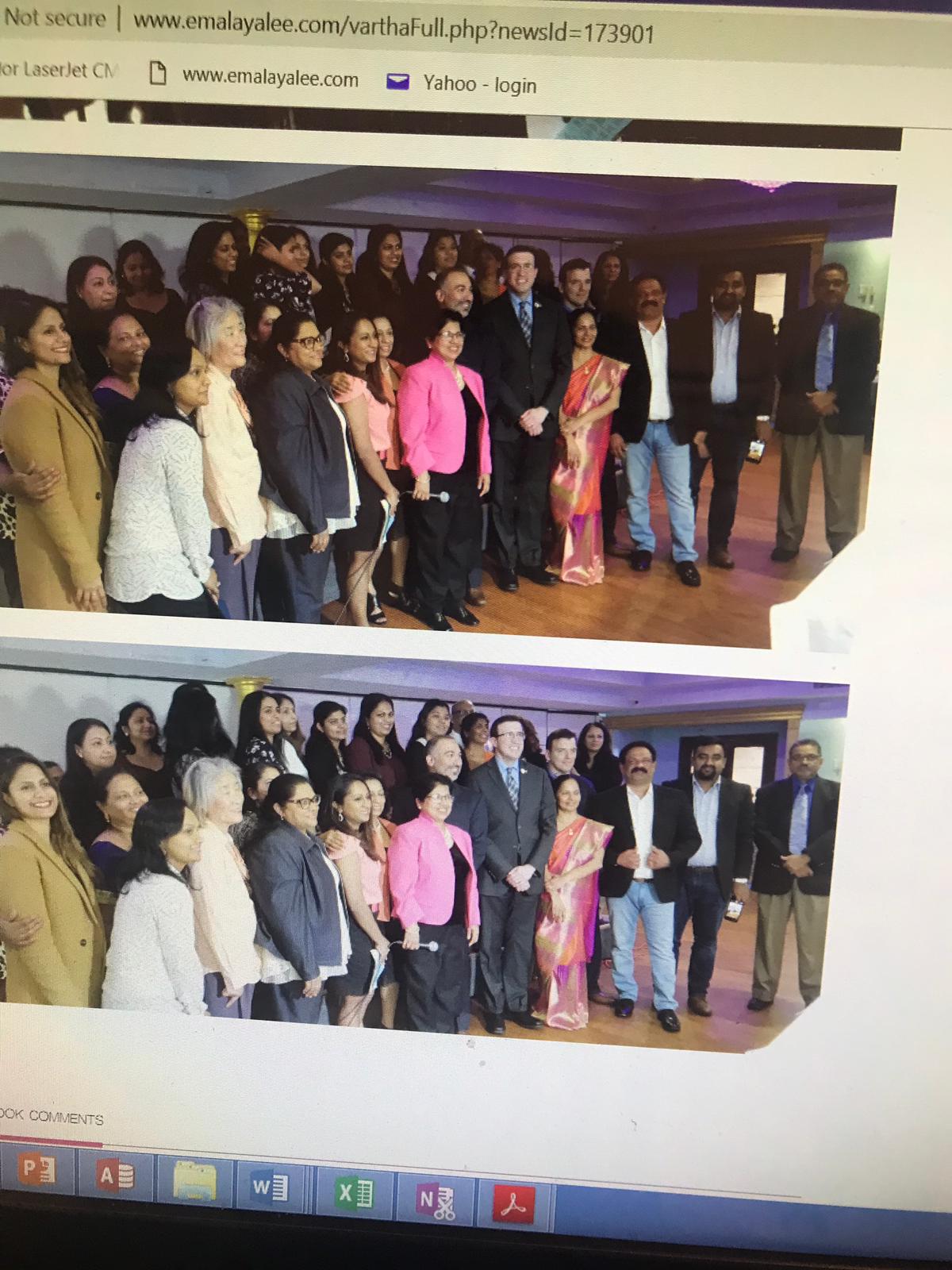 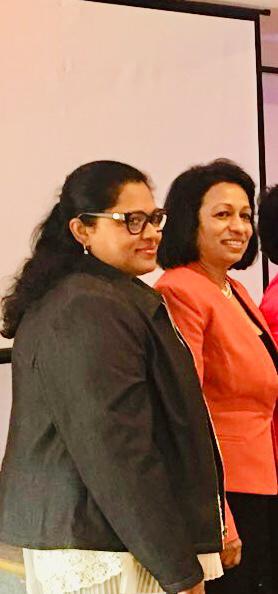 NINPAA celebrated the National NP week on November 10, 2018 at Saffron Indian Cuisine, Congers, New York from 11am to 3PM. The theme of the day was “NPs as Leaders”. Prominent Professional Leaders gave Keynote speech and politicians and NP legal advisors enriched the audience with new information and guidance. The day was indeed a very memorable day in the history of the NINPAA. NINPAA received proclamations from New York state and Rockland county legislature. Release of NINPAA’s 2nd Newsletter, Recognition of NP Service 15 and 10 years, Certificate of achievement to all new grad NPs, Awards to presenters and the guest speakers. 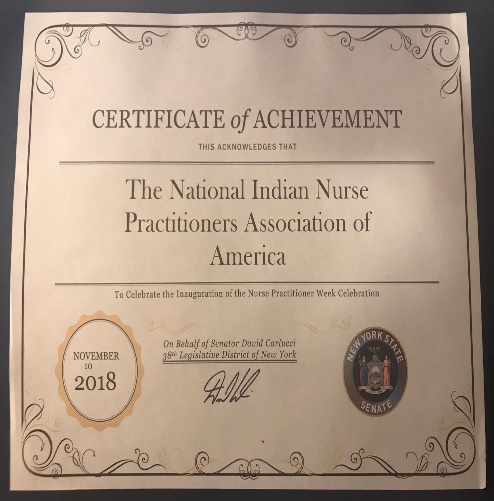 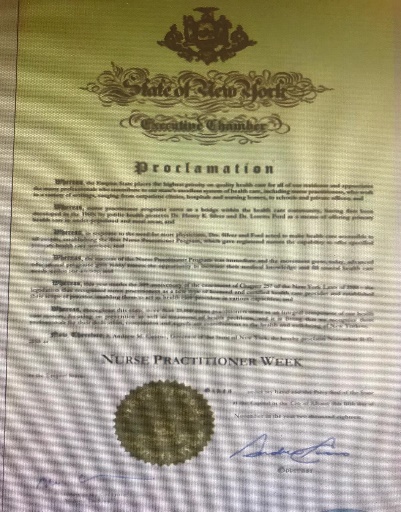 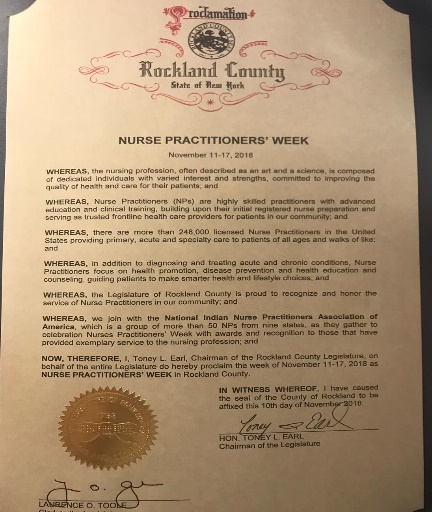 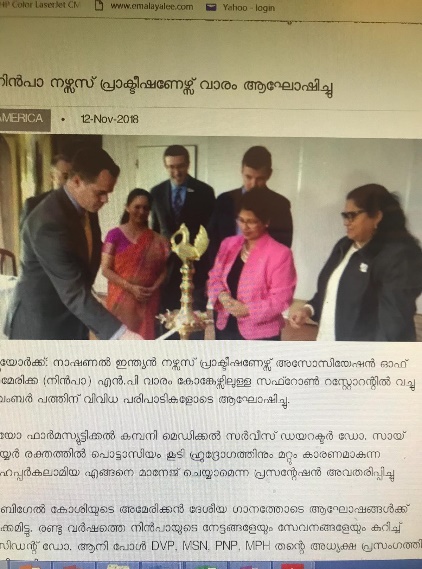             Steps to form a LLC (Limited Liability Company)Dr. Ann Meril, FNP-BC, NP-C, CEN, CCRNCEN                Dr. ANN ME Dr. ANN MERIL, DNP, FNP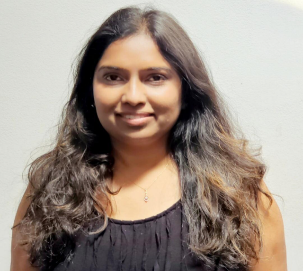 Steps to form a LLC (Limited Liability Company)Steps to open a private medical practice                              NINPAA NATIONAL CONFERENCE, 2019.                                                  “Nursing Now: Excel, Lead and Innovate”                              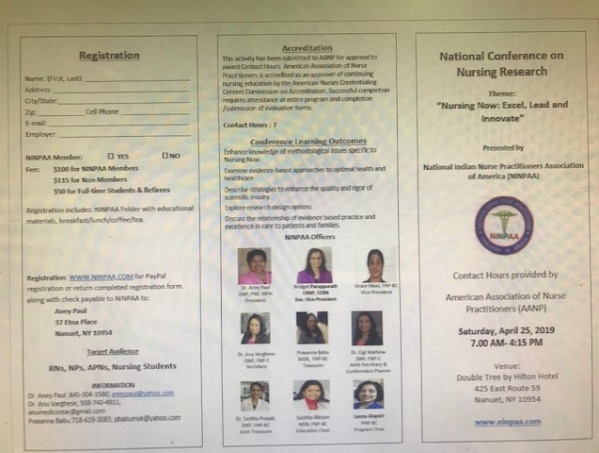 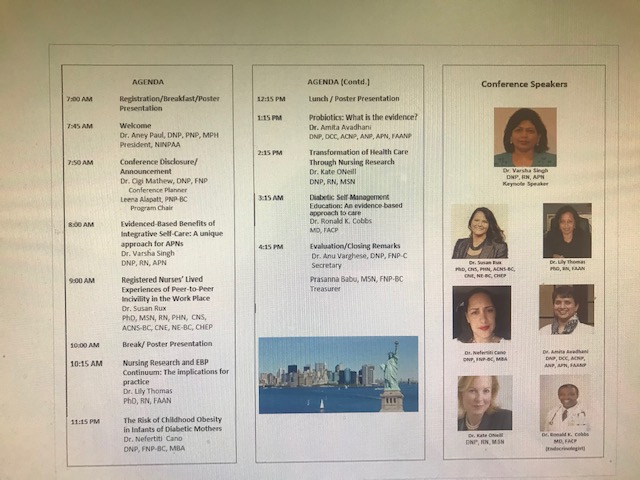 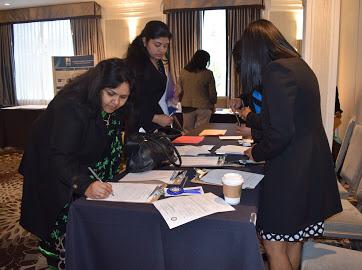 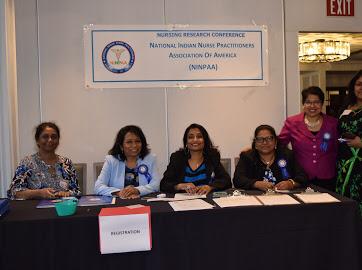 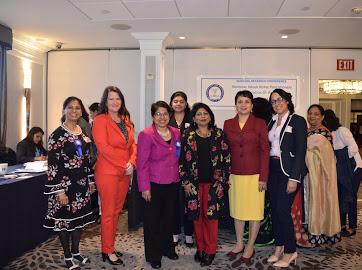 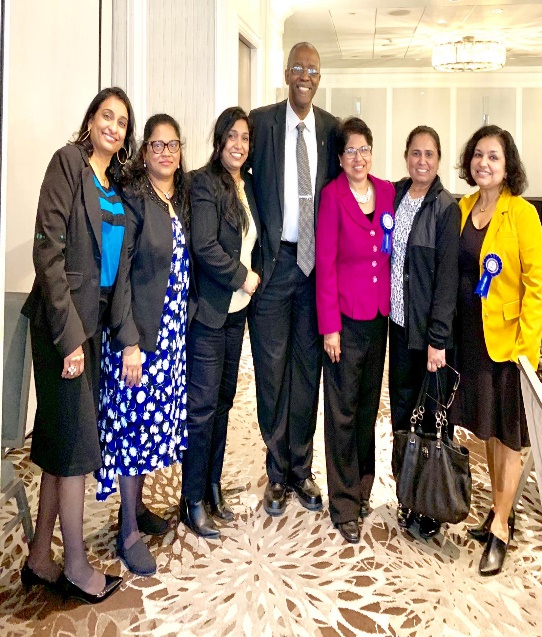 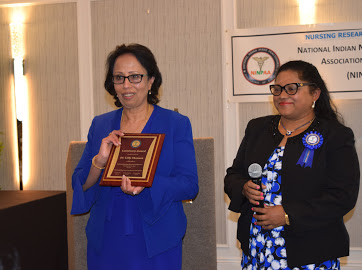 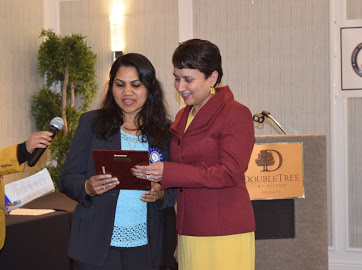 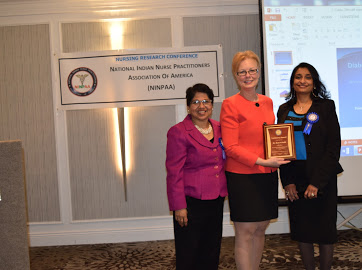 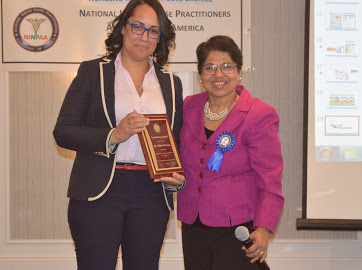 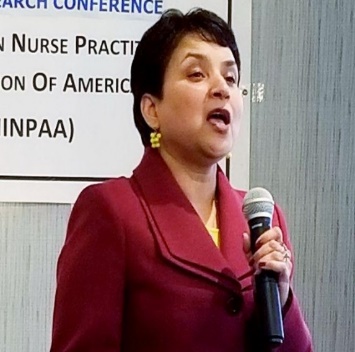 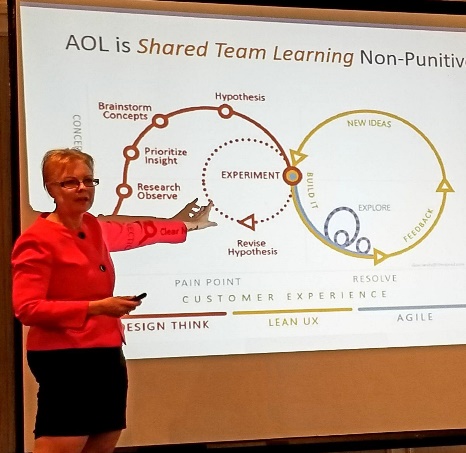 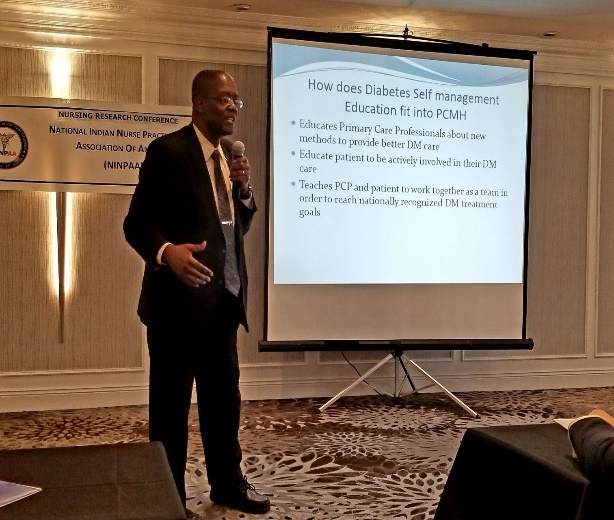 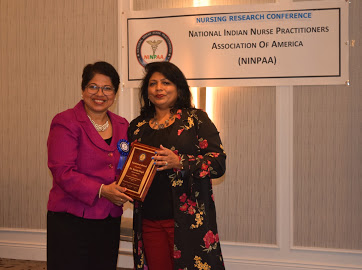 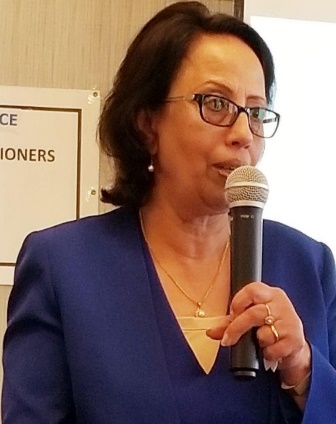 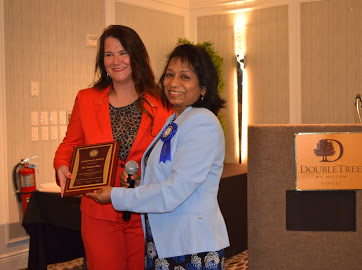 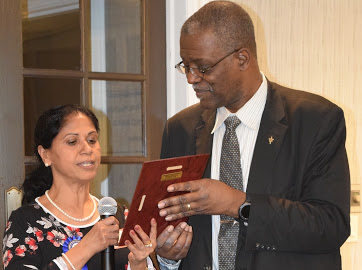 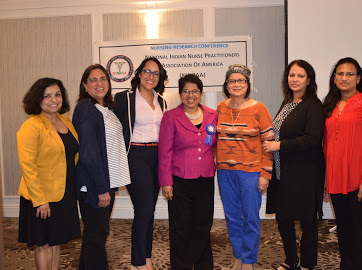      NATIONAL  CONFERENCE, 2019 :  THANKS TO SPONSORS 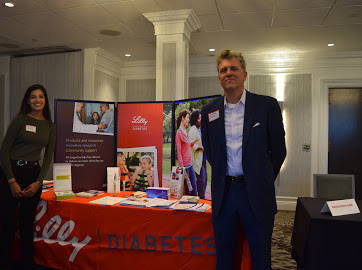 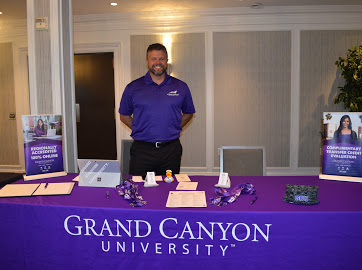           NATIONAL  CONFERENCE, 2019:  POSTER PRESENTATION 	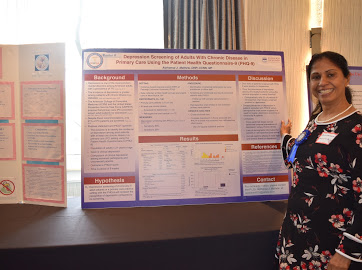 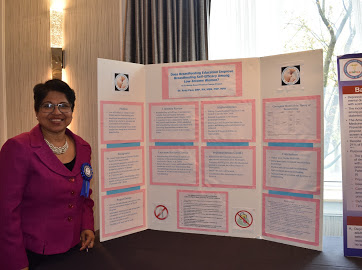 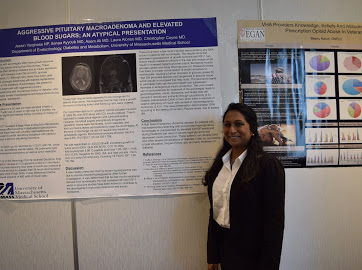 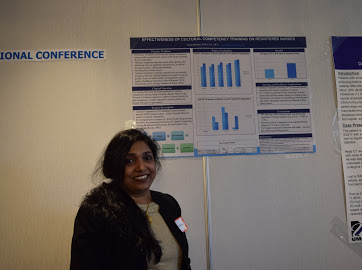 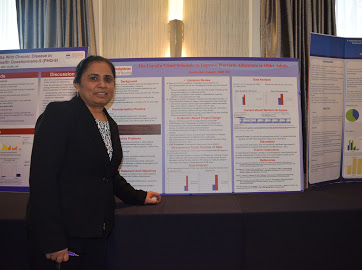 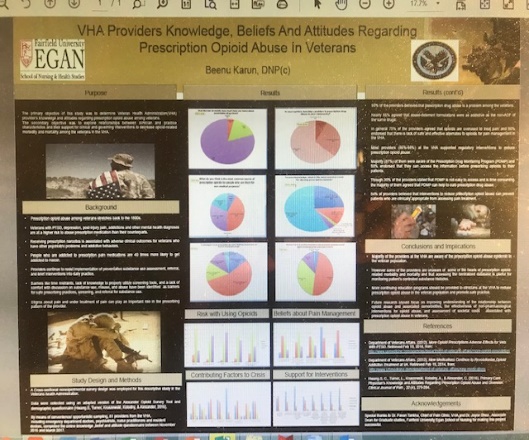 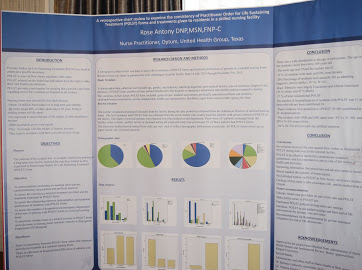 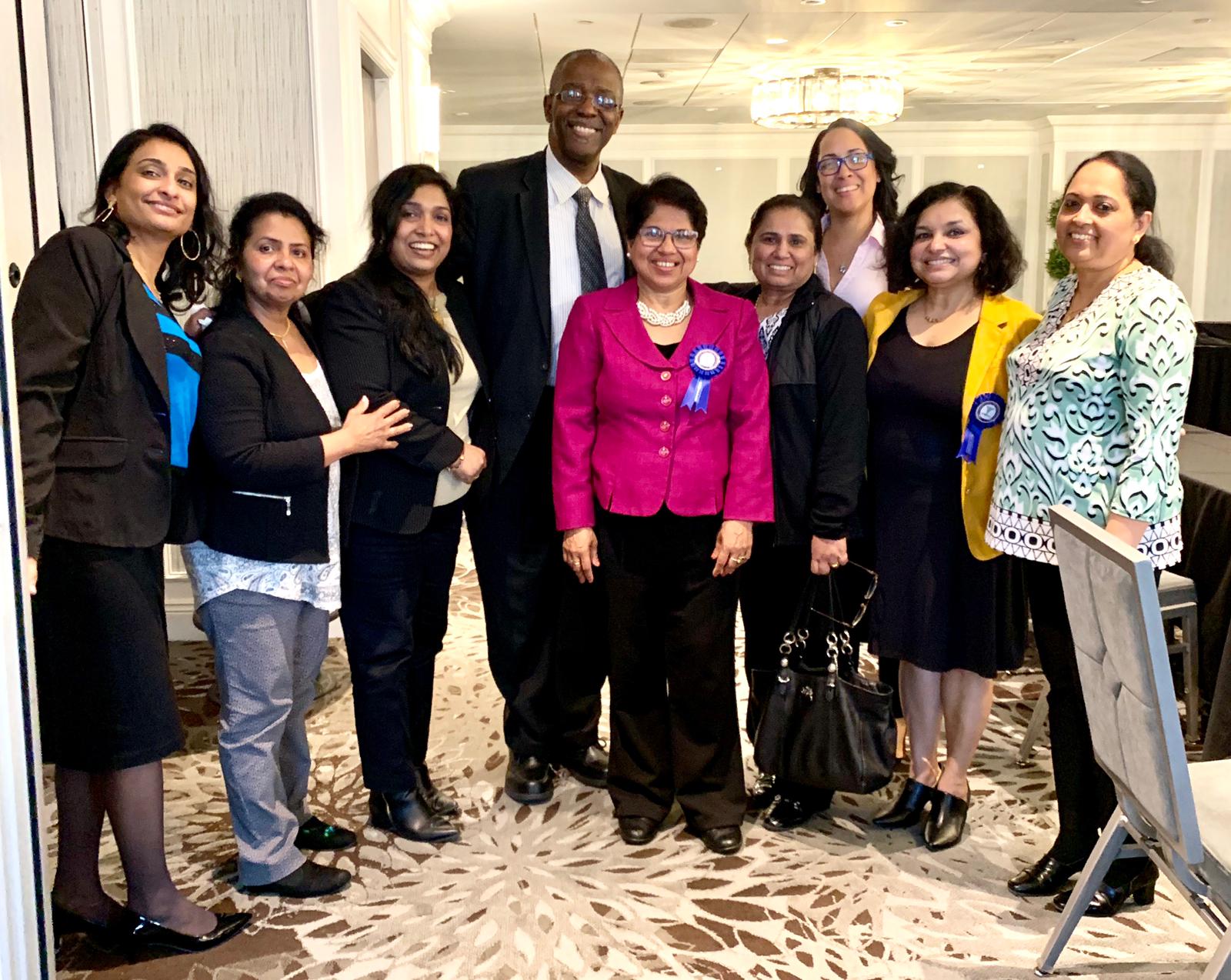              What is Sepsis?                                                                           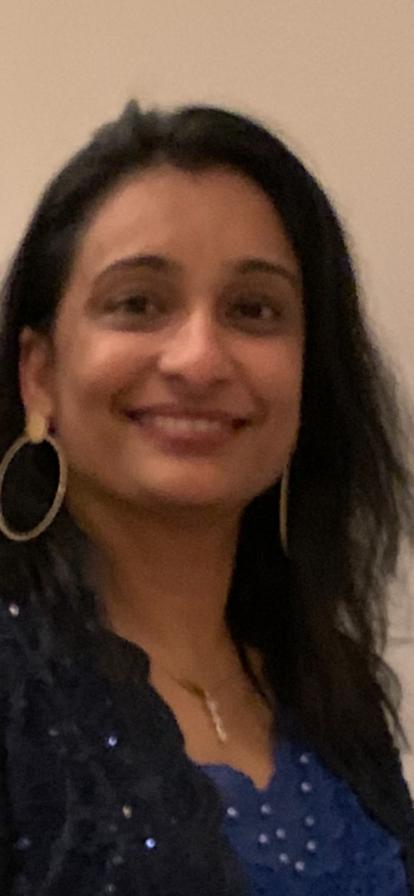 DR. CIGI MATHEW, DNP, FN What is Sepsis?                                                                           Sepsis is a clinical syndrome that has physiologic, biologic, and biochemical abnormalities caused by a dysregulated inflammatory response to infection.It is a life-threatening medical emergency.Without timely treatment, sepsis can rapidly lead to tissue damage, organ failure, and death.      Significance Sepsis affects more than 1 million patients a year in the United States and even more patients around the global.Global rates of sepsis are as high as 437 per 100,000 person-year.sepsis appears to be responsible for 6 percent of US hospital admissions. It is one of the leading causes of death Sepsis has a high mortality ratemortality ranging from 30% to 50%    EtiologyMany types of microbes can cause sepsis, including bacteria, fungi, and viruses.Bacteria are the most common causeIn many cases, cannot identify the source of infection.     RISK FACTORS Anyone can get sepsis. The people at highest risk are infants, children, the elderly, and immunocompromised Previous hospitalizations: intensive care unit (ICU) admission, a nosocomial infection, bacteremia.Genetic factorsObesityExcellence in Service Awards: Congratulations!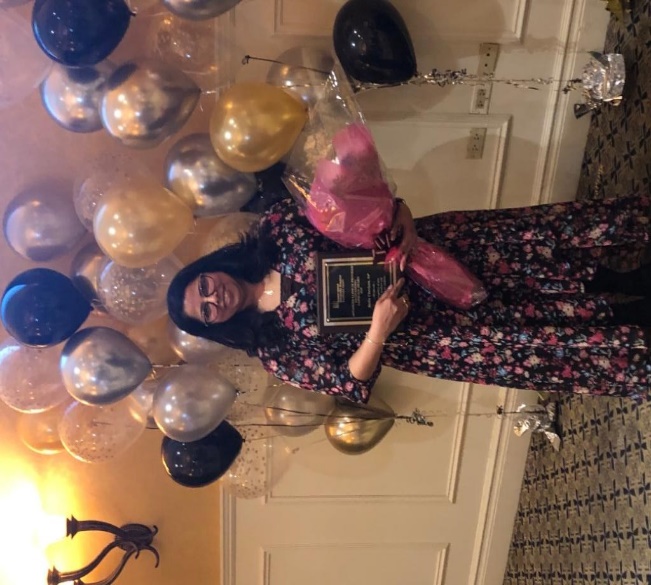 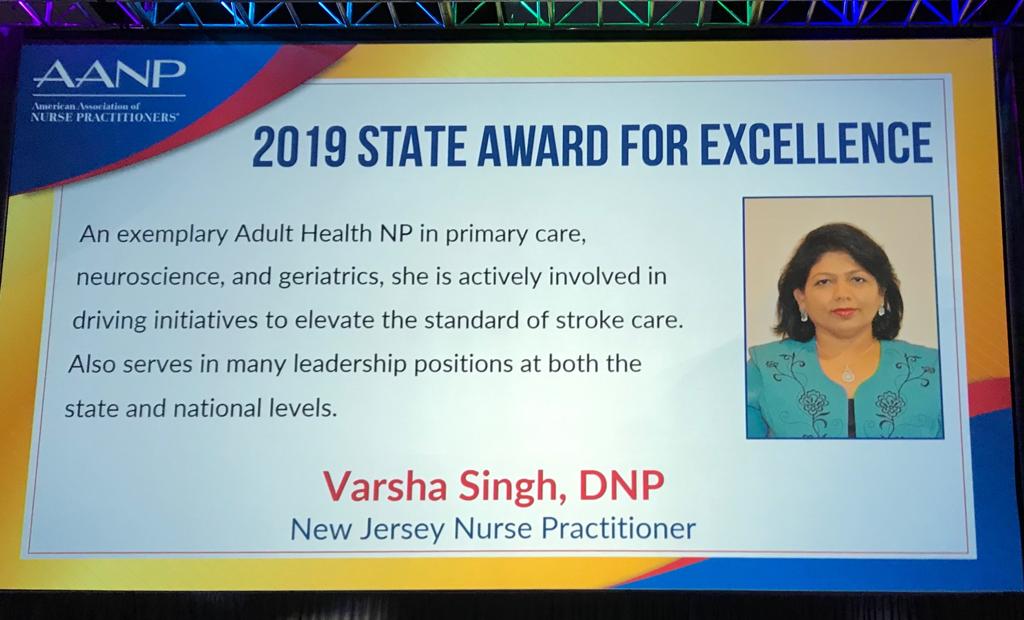 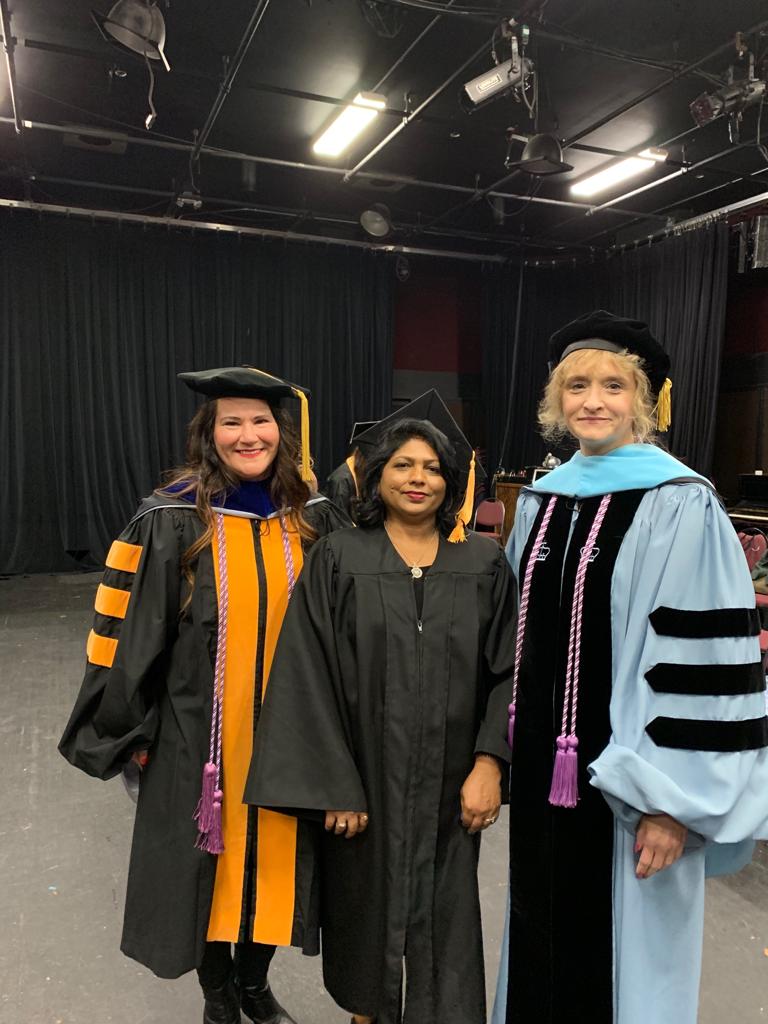      Stella Cheriyan,  APRN,FNP                                     Dr. Varsha Singh, DNP,FNP.      ,  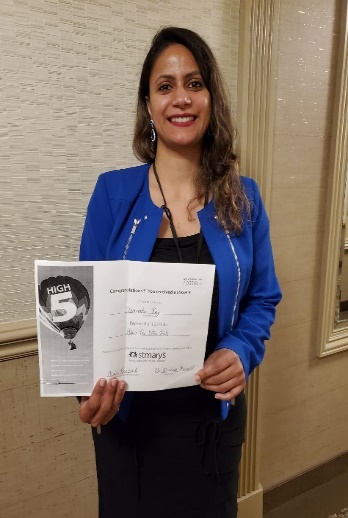 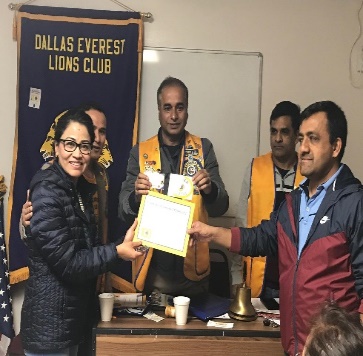 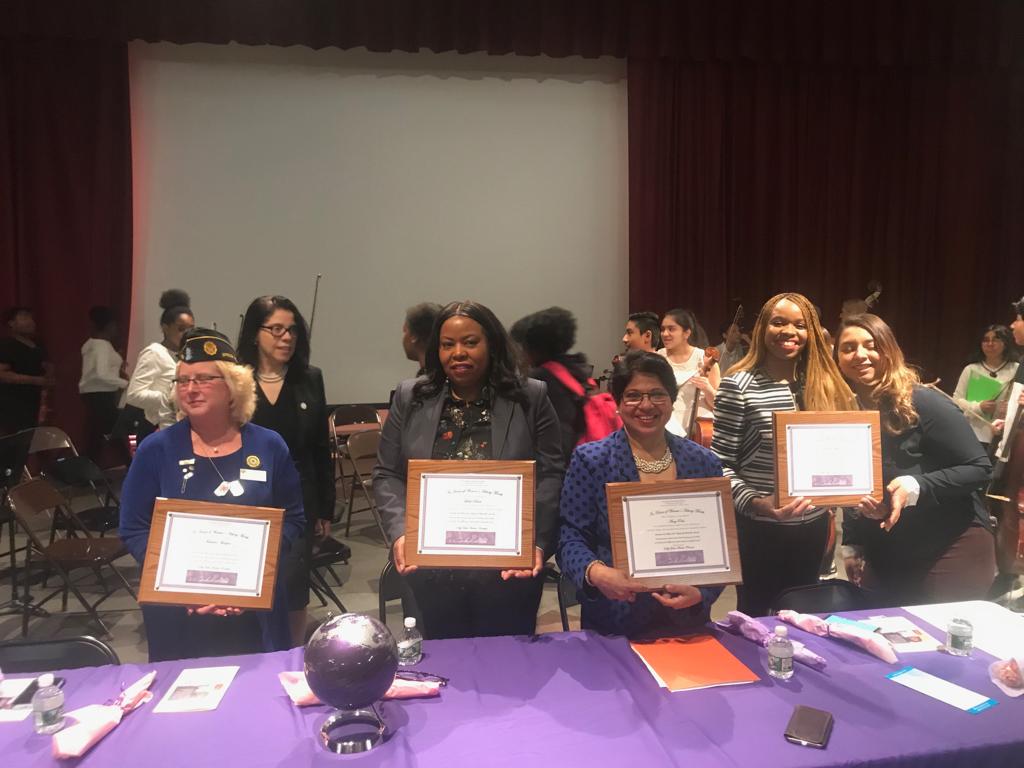     Vinita Roy,APRN,PNP:   Dr. Maya Upadhey,DNP,FNP : Dr. Aney Paul,DNP,PNP          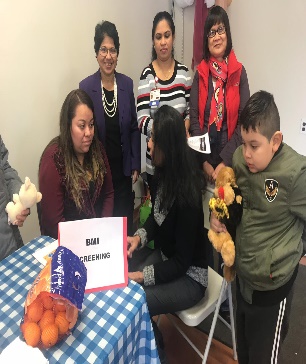 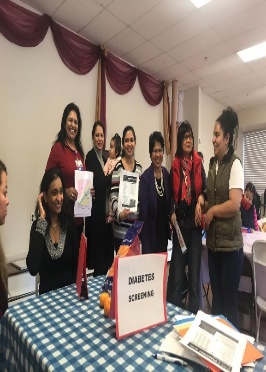 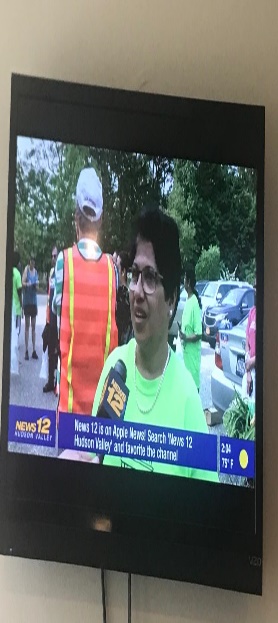 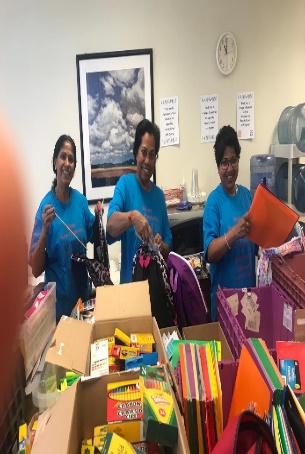 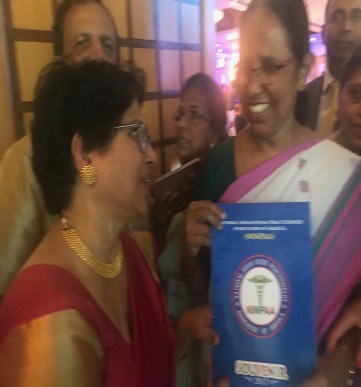                     Health Fair in Rockland, NY            NPs in the News      Volunteering         Presenting NINPAA souvenir                                                                                                                                                                                                                                                                                            to Kerala Health Minister President Dr. Aney Paul meeting members at different locations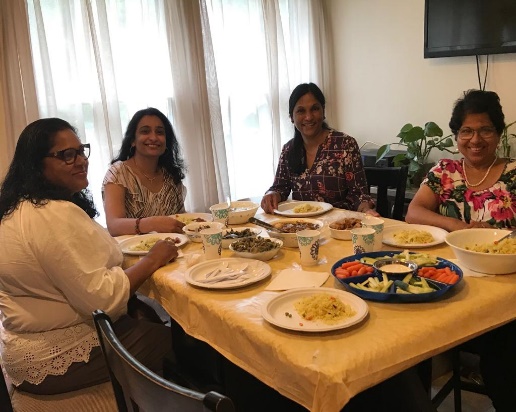 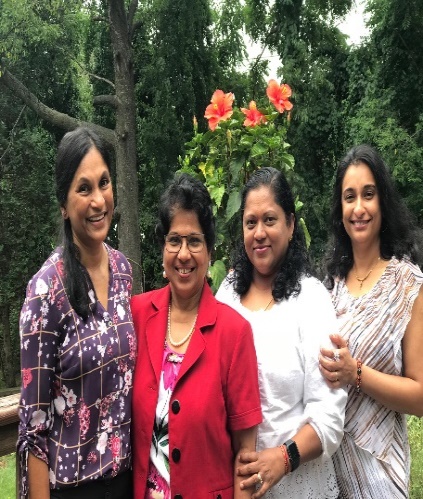 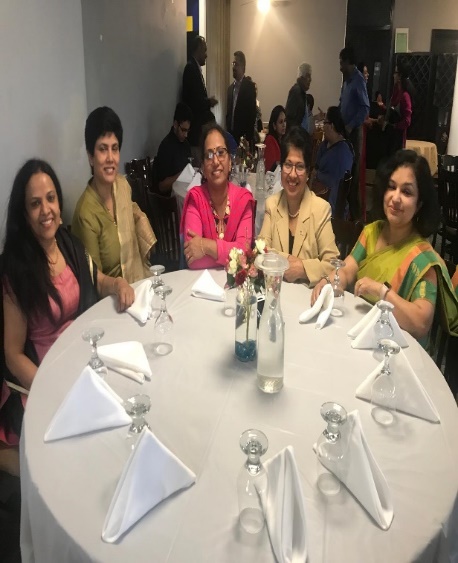 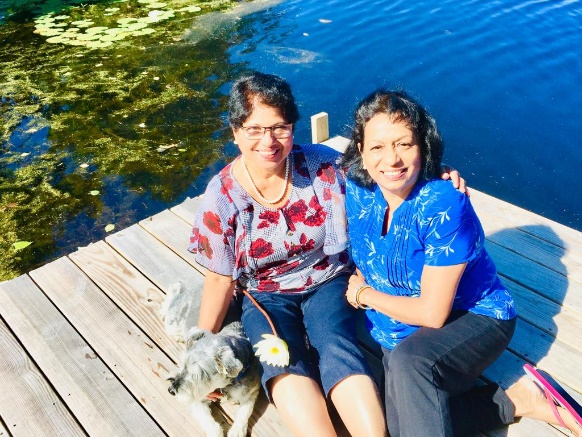                         Members from NY, NJ meeting at President’s house               Meeting members at Westchester, NY:    Meeting at Boston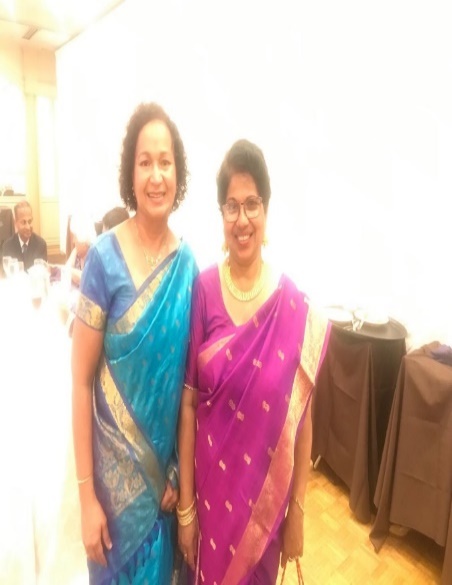 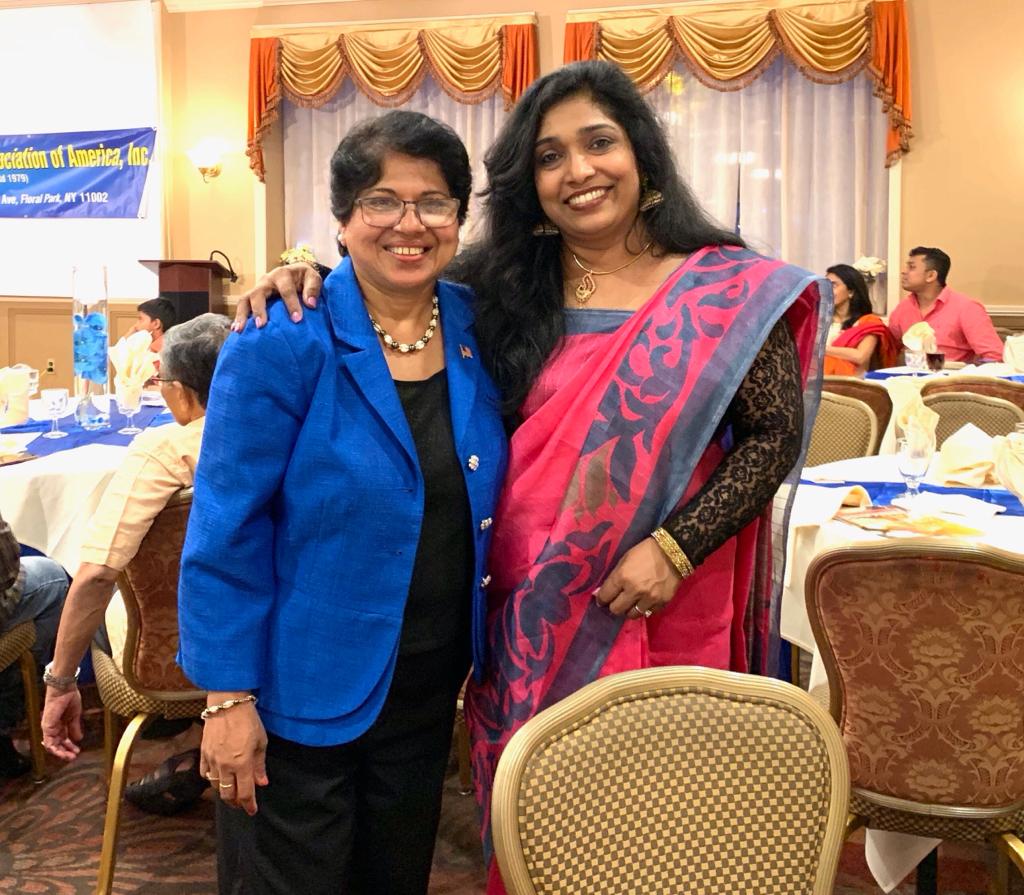 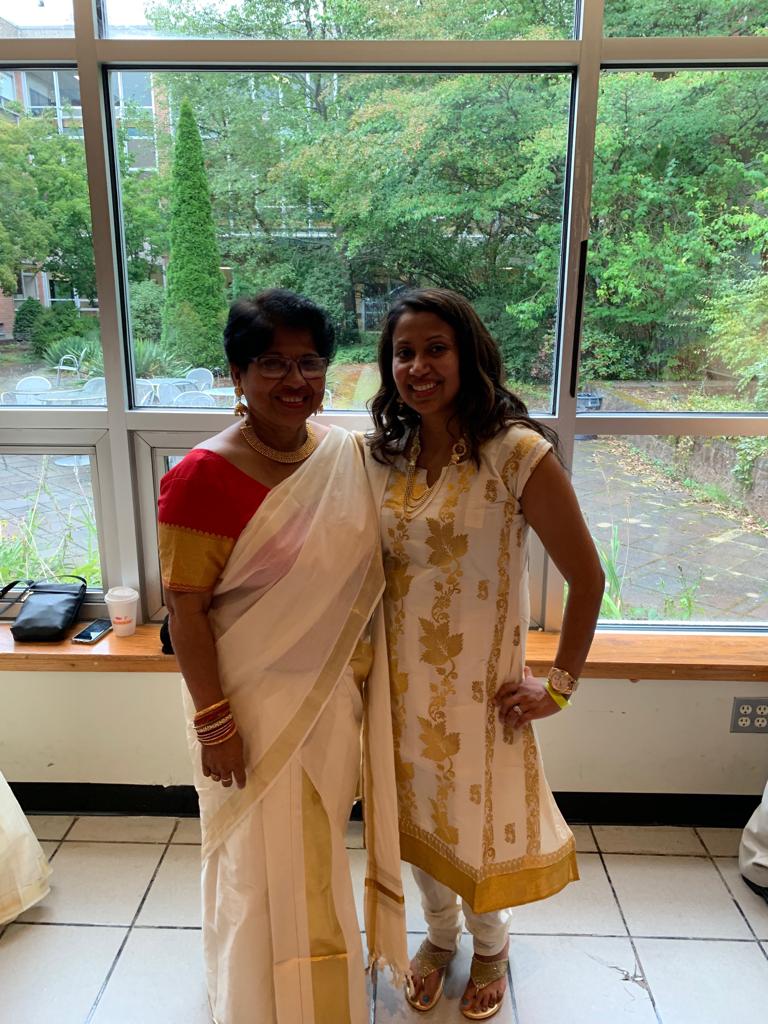 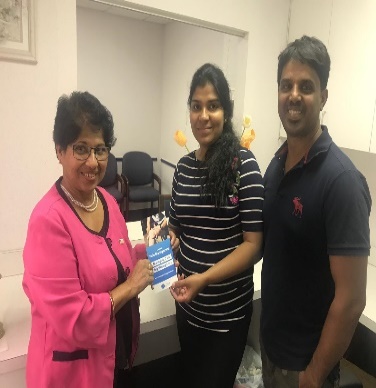  Rose Parangimalyl from Dallas , Dr. Shylla Roshen from Staten Island, NY, Chitra Kuiakose FNP  met at Boston , Visiting Dr. Kripa  Palppetta  Owned clinic in CT.                                                      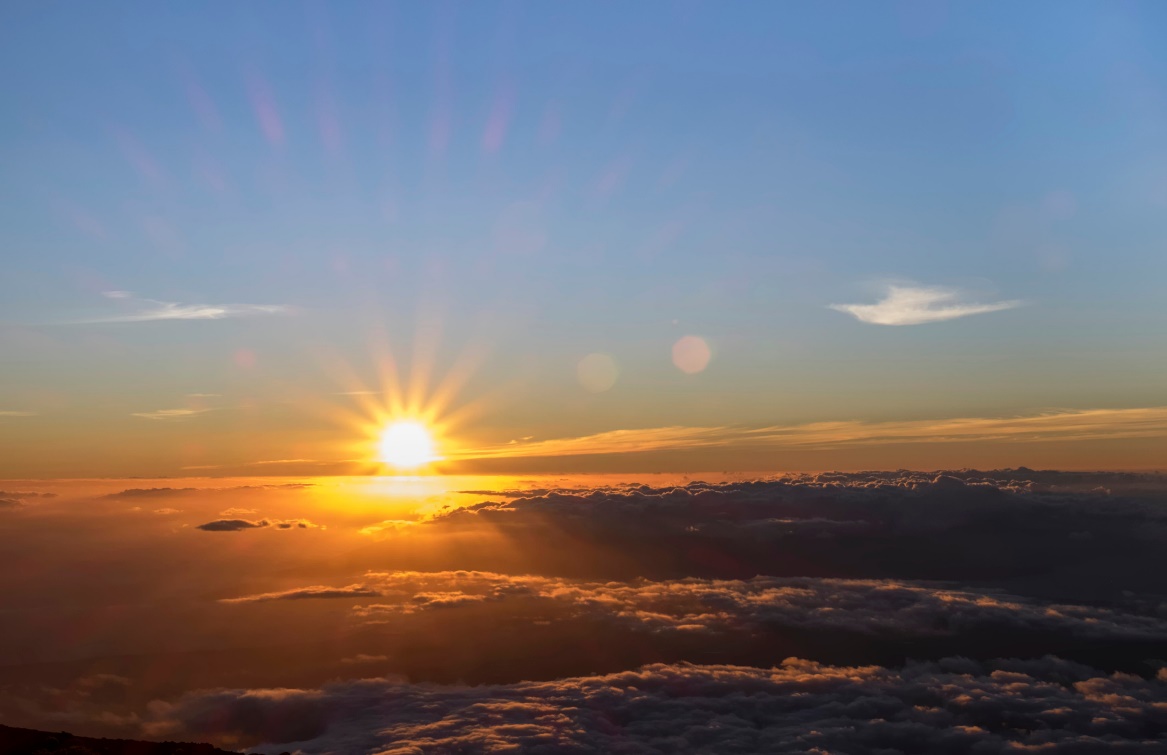 Poem                         Sunshine              Dr. Aney Paul      It was a cool winter                                                                             I woke up early morning      I glanced through the window      Shining rays of sun rushed      Into my room, into my eyes      Into my hearts, made me happy      The sunshine keeps me happy      May the sunshine,      Shine upon your life      Today and tomorrow.                          Scholarship and Charity donations 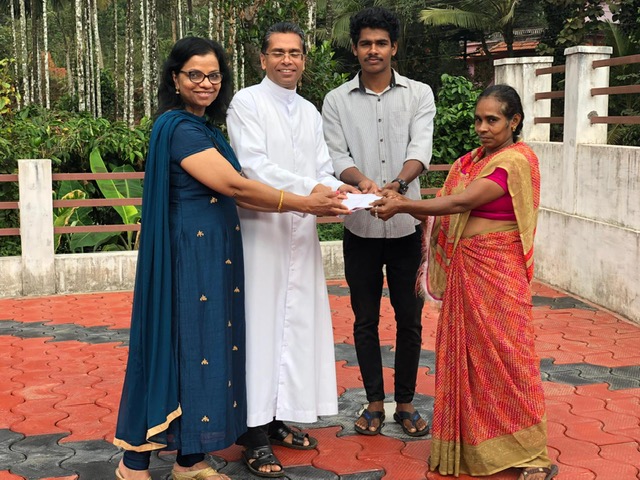 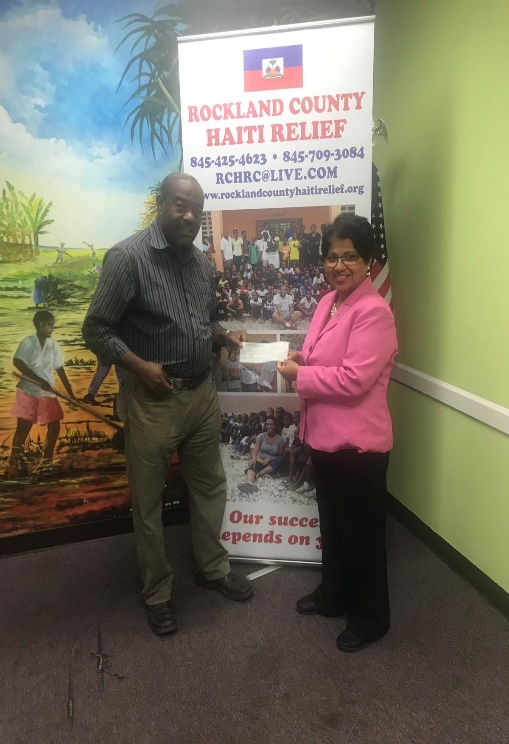 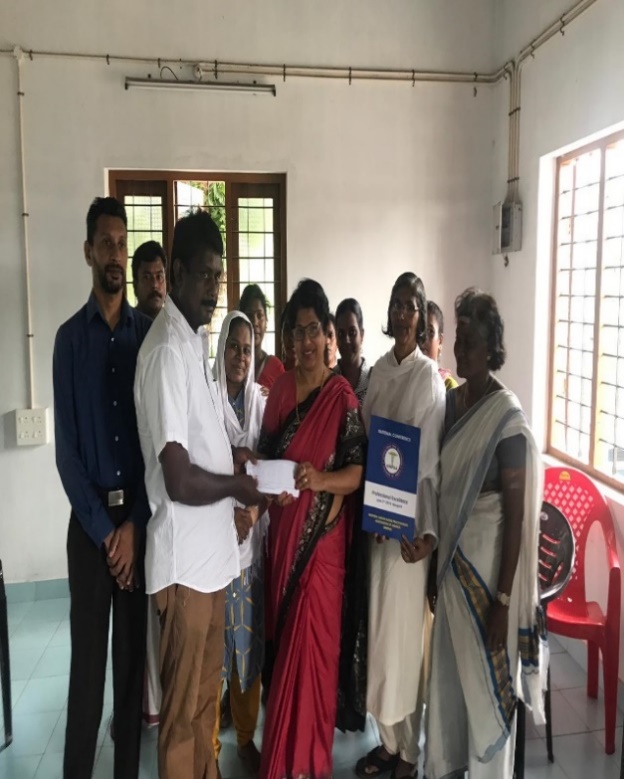 Scholarship presented in India by             Flood Relief Donation                 NINPAA Donated money to TWSS to start   Vice President Bridget George. 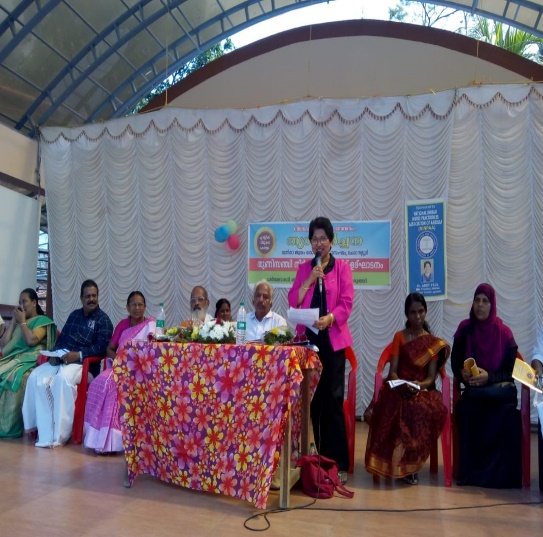 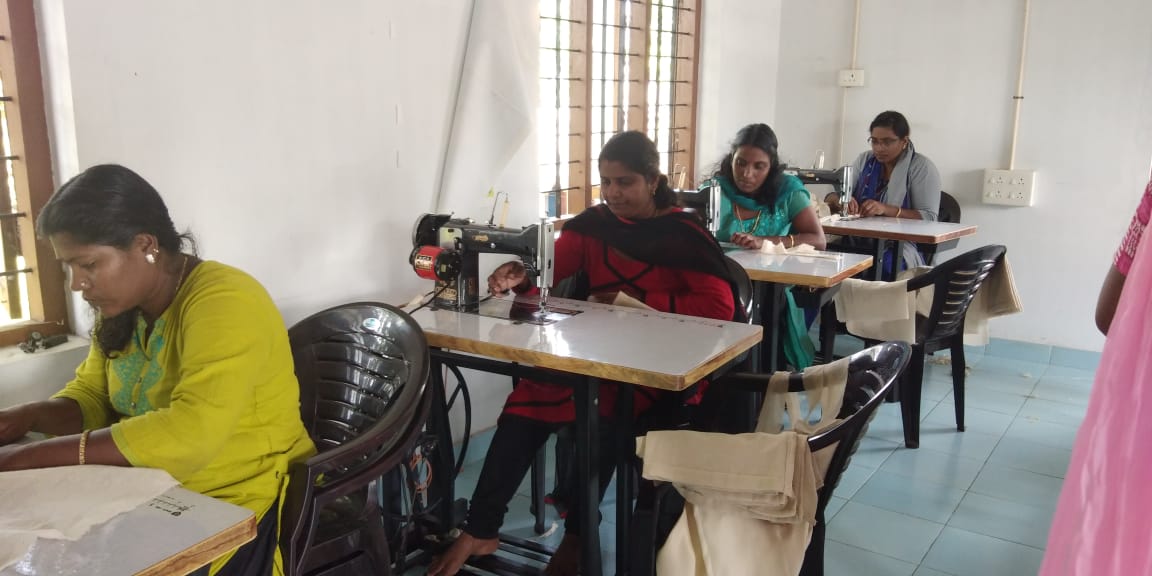 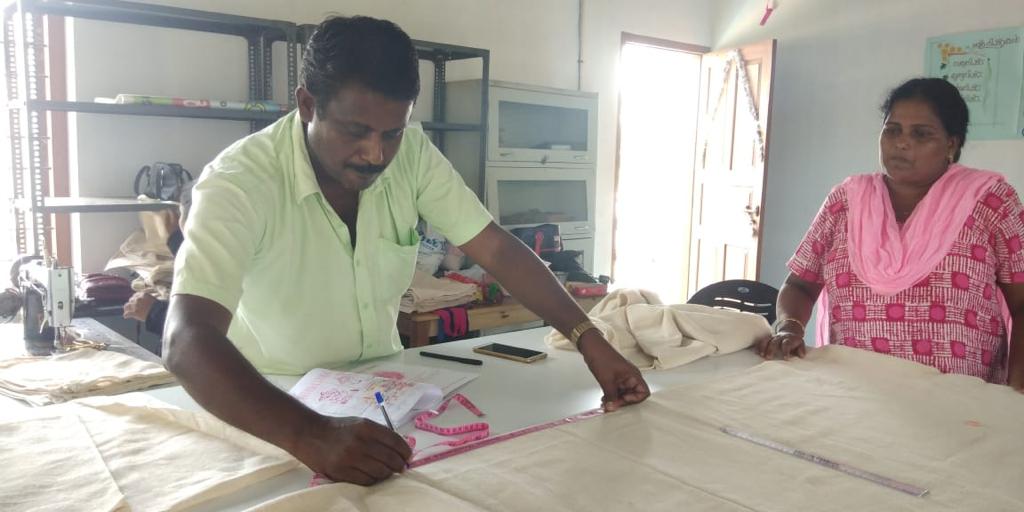 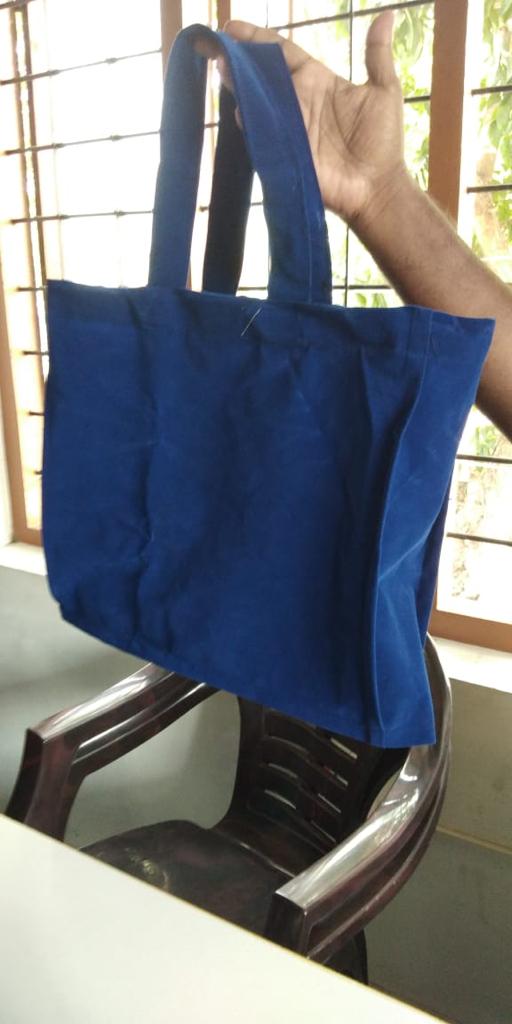 Sewing business for women who lost their homes in the flood.Women's self-employment & Service Society' (TWSS) on 1st February 2019 at Cheranallur Panchayat Kochi, Kerala. Sri M R Antony, Block Panchayat President inaugurated Smt. Soni Chieku, Gram Panchayat President presided, Swami Sachhidanand Bharathi delivered the Benedictory address, Hon. Dr. Aney Paul, President NINPAA, USA was the Guest of Honor. The TWSS was sponsored by NINPAA (National Indian Nurse Practitioners Association of America).                                                           NP PracticeFull practice: “State practice and licensure law provides for all nurse practitioners to evaluate patients, diagnose, order and interpret diagnostic tests, initiate and manage treatments—including prescribe medications under the exclusive licensure authority of the state Board of Nursing.”Reduced practice: “State practice and licensure law reduces the ability of nurse practitioners to engage in at least one element of NP practice. State law requires a regulated collaborative agreement with an outside health discipline in order for the NP to provide patient care or limits the setting or scope of one or more elements of NP practice.”Restricted practice: “State practice and licensure law restricts the ability of a nurse practitioner to engage in at least one element of NP practice. State requires supervision, delegation, or team-management by an outside health discipline in order for the NP to provide patient care.”      “They Forget your name, but they will never forget how you made them feel “ Maya Angelo. 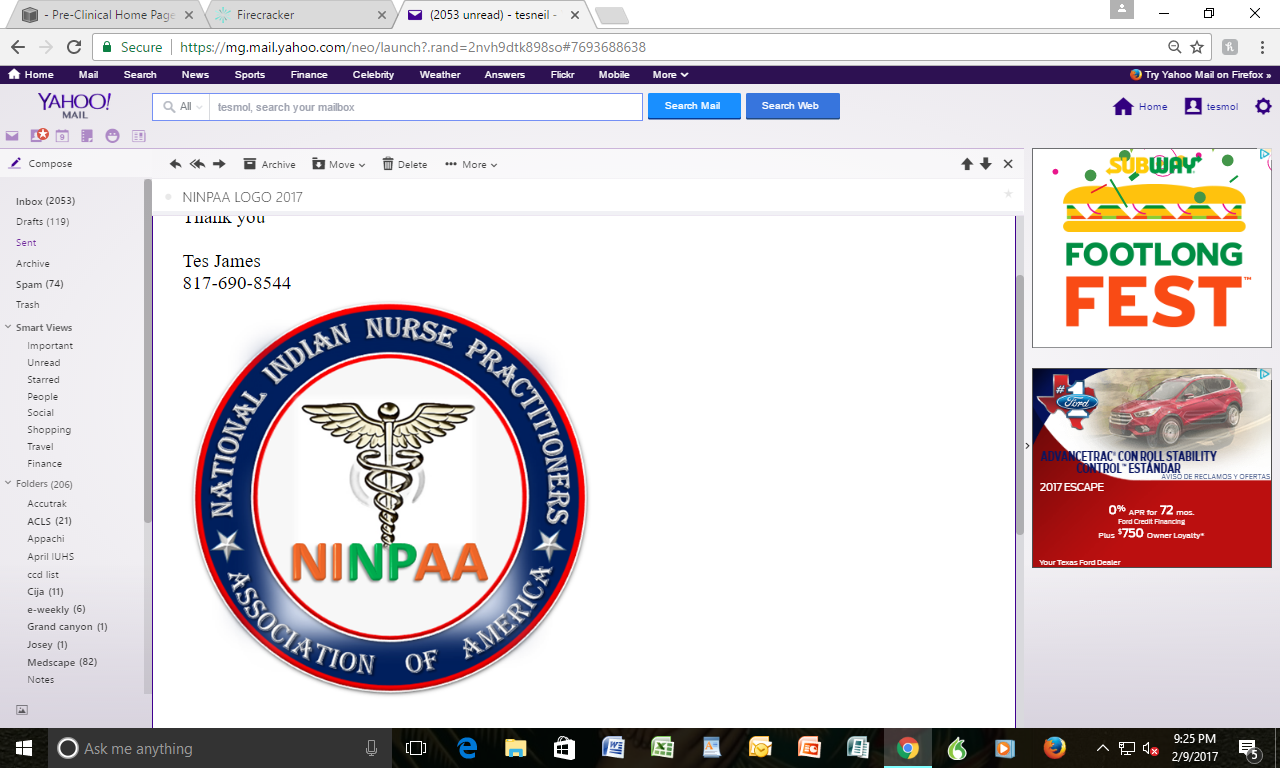 National Indian Nurse Practitioners Association of America (NINPAA)c/o 37 Etna Place, Nanuet, NY 10954                                                                                       www.ninpaa.com                                                                                                                                                 Newsletter Volume:3,        Issue:1,2019Executive CommitteePresidentDr. Aney Paul , DNP, PNP, MPHaneypaul@yahoo.comExecutive Vice PresidentBridget George Parappurath, FNPVice PresidentGrace Mani, FNPSecretaryDr. Anu Varghese. DNP, FNPanumedicostar@gmail.comJoint SecretaryDr. Cigi Mathew, DNP, FNPTreasurerPrasanna Babu, FNPpbabumvk@yahoo.comJoint TreasurerDr. Smitha Prasad, DNP, FNPCommittee MembersChair, By-LawsRose Parangimalil, FNPChair, Professional Development/EducationSmitha Menon, FNPChair, FinanceDr. Lija Gireesh, DNP, FNPChair, MembershipDr. Susamma Abraham, DNP, FNPChair, Editorial BoardTesmol James, FNPChair, Public relations Beena Rajagopal, FNPChair, Awards & Scholarships Dr. Kochurani Joseph, DNP, FNPChair, Social/Community ProgramsLeena Alappatt, PNPChair, Election CommitteeMariamma Dubey, FNPDirectors-at-LargeDr. Alphonsa Mathew, ANP (NY)Dr. Padma Susan Mathew, DNP, FNP (TX)Raji Mathew, FNP (DE)Dr. Seline Jacob, DNP, FNP (NM)AuditorsSobha Panicker-Thomas, FNPStella Cherian FNP                                President’s Message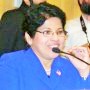 Greetings to all!Nurse practitioners (NPs) can have a great positive impact on communities through patient advocacy and exceptional service delivery. Since the NP role was established in 1965, research has consistently demonstrated the excellent outcomes and high quality of care provided by NPs. The literature supports the position that NPs provide care that is safe, effective, patient centered, efficient, equitable and evidence based. I am grateful for the positive impacts NINPAA has made in the life Patients’ life. NINPAA members along with other organizations volunteer in the community. NINPAA encourages networking at both state and national levels and strives to provide educational and professional development among its members.   We had many successful activities: health fairs in different states, educational workshops in conference calls, discussion panels, mentoring NPs and nurses, helping NP students in finding clinical placements and helping NPs in finding jobsWe have WhatsApp group where there is always a discussion, Facebook page, website, and Newsletters. We had one Souvenir so far we will do another one next year. There is a big team working hard to make this association a great success. I am thankful to the Executive Board, Directors-at-Large, Committee Chairs and Members, and to all those working hard to make our association successful I want to thank each one of you for your support and dedication.Henry Ford said, "Coming together is a beginning, staying together is progress, and working together is success."   As Henry Ford said, let us work together and make our Association a success.Thank you,Aney Paul, DNP, MSN, PNP, MPHNINPAA, President